Grandma's War Time Orange Drop Cookies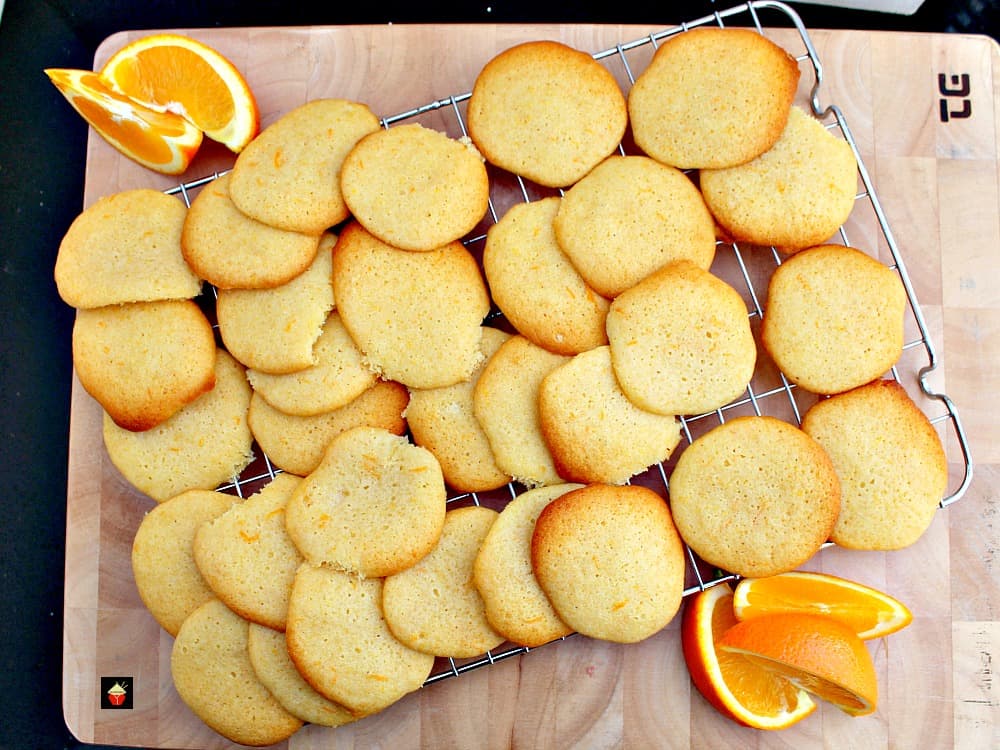 Prep Time 15 minutesCook Time 10 minutesTotal Time 25 minutes     Ingredients2 Tbs Orange Rind, grated1/2 tsp Orange FlavouringJuice of half an Orange2/3 cup or 170 g Butter, softened1 1/4 cups or 425 g Honey1 Egg, beaten2 1/2 cups or 310 g All Purpose Flour, sifted3 Teaspoons Baking Powder1/4 Teaspoon SaltInstructionsPreheat oven to 350 F or 180 C.Mix together the butter and honey. 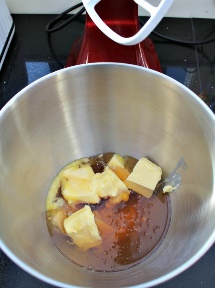 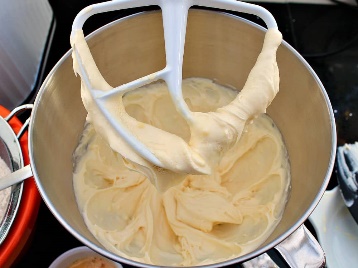 Sift the flour, baking powder, and salt, then add to the honey mixture and fold in beaten eggs, grated orange rind and orange juice. 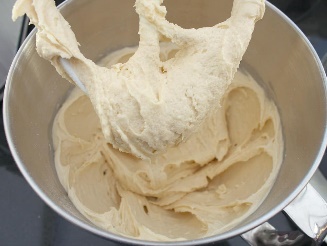 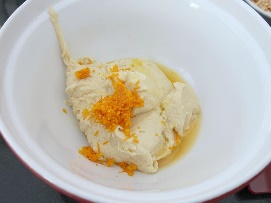 Place in refrigerator for 30 minutes.Drop the batter in teaspoonfuls and bake for about 8 - 10 minutes.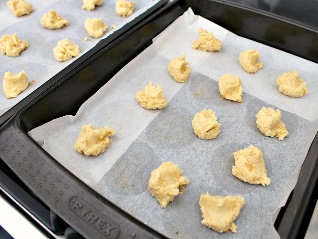 When done, leave in baking tray for 5 minutes then place on a cooling rack until cool. Enjoy with a nice cold glass of milk!